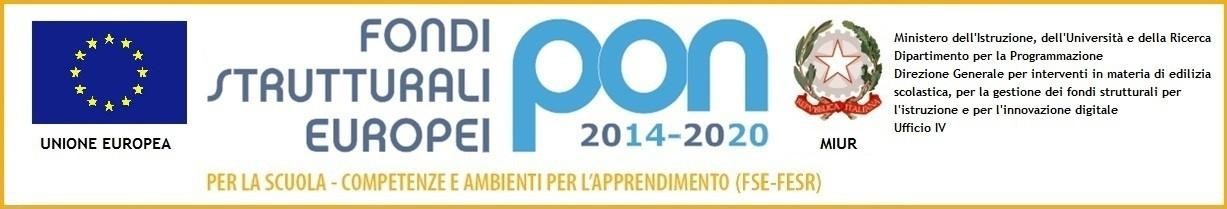 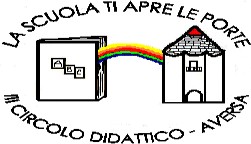 D I R E Z I O N E D I D A T T I C A S T A T A L E I I I C I R C O L OVia Canduglia, 1 - 81031 Aversa (Ce) - Tel. 081/8141844 – Fax 081/8149928 Cod.F. 81003120615 – Cod. Mecc. CEEE01200bE-mail: ceee01200b@istruzione.it	www.3circolodidatticoaversa.gov.itAllegato BTabella di autovalutazioneAVVISO SELEZIONE ESPERTO ESTERNOAvviso Prot. AOODGEFID/3340 del 23/03/2017 “Potenziamento delle competenze di cittadinanza globale”. Asse I – Istruzione – Fondo Sociale Europeo (FSE).Obiettivo Specifico 10.2 Miglioramento delle competenze chiave degli allievi - Azione 10.2.5 Azioni volte allo sviluppo delle competenze trasversali  Sottoazione10.2.5.A cod.progetto 10.2.5A-FSEPON-CA-2018-501   - CUP C39F18000860006  - Titolo progetto “A piccoli passi”Il/La	sottoscritto/a	…………………………………………………………………………………nato/a……………………..………………………….……prov………..…il	residentein	……………………………..……………..prov	………….…..	cap……………….tel……………………email………………………cod.Fiscale………………………DICHIARAAVERSA    	FirmaTitoli culturaliPunti       Punti attribuiti candidatoPunti attribuiti dallacommissioneLaurea specifica pertinente al modulo richiestofino a 90 su 110(punti 2)da 91 a 99 (punti 4)da 100 a 107 (punti 6)da 107 a 110 (punti 8) 110/110 e lode (punti 10)Titoli specifici post-laurea / Post diploma attinentiDottoratoMaster o specializzazione Corso perfezionamentoPunti  5Punti  3Punti  2Certificazioni informatiche di base e specifiche per la didattica :Certificazione informatica di base,Certificazioni informatica per didattica (LIM, teacher, etc.)Punti 10Punti 10Esperienze professionaliPuntiPunti attribuiticandidatoPunti attribuitidalla commissioneEsperienze di docenza nel settore di pertinenza con idestinatari specifici (PON, POR, STEM ecc)Punti 2 per ciascuna esperienza (fino max.20 punti)Esperienze di formazione e conduzione gruppi con bisogni educativi speciali in percorsi inclusiviPunti 2 per ciascuna esperienza (fino max.20 punti)Progetto specificoPunti attribuitidalla commissioneElaborato progettuale specifico riferito al modulo inerente l’intervento da attuare, dalla quale si evinca un’impostazione metodologica e didattica innovativa e di ricerca/azione, nonché strategie significative per la motivazione e la gestione del gruppo in formazionePunti 5Punti 5Punti 5Punti 5